Памятка участника всероссийской олимпиады школьниковПринимая участие в Олимпиаде, участник автоматически соглашается с требованиями и условиями проведения на основании приказа Министерства просвещения Российской Федерации от 27.11.2020 № 678 «Об утверждении Порядка проведения всероссийской олимпиады школьников» (ссылка на документ по QR коду)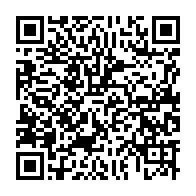 Олимпиада проводится в местах, определенных организатором соответствующего этапа Олимпиады. Каждому участнику Олимпиады должно быть предоставлено отдельное рабочее место, оборудованное в соответствии с требованиями к проведению соответствующего этапа Олимпиады по каждому общеобразовательному предмету.Допуск участника в место проведения Олимпиады осуществляется при наличии документа, удостоверяющего личность (паспорт или иной документ).Участникам Олимпиады запрещается свободно перемещаться 
по аудитории, общаться друг с другом, выносить из аудитории и мест проведения Олимпиады олимпиадные задания на бумажном или электронном носителях, листы ответов и черновики, копировать олимпиадные задания, иметь при себе средства связи, фото-, аудио- и видеоаппаратуру, справочные материалы, письменные заметки и иные средства хранения и передачи информации. Участники Олимпиады вправе иметь справочные материалы, средства связи и электронно-вычислительную технику, разрешенные к использованию во время проведения Олимпиады, перечень которых определяется в требованиях к организации и проведению соответствующих этапов Олимпиады по каждому общеобразовательному предмету. Участники осуществляют записи ответов олимпиадных заданий гелиевой ручкой с черными чернилами (если иное не установлено организатором соответствующего этапа олимпиады).В случае нарушения участником Олимпиады Порядка или утвержденных требований к организации и проведению соответствующего этапа Олимпиады по каждому общеобразовательному предмету представитель организатора Олимпиады вправе удалить данного участника Олимпиады из аудитории, составив акт об удалении участника Олимпиады. Участники Олимпиады, которые были удалены, лишаются права дальнейшего участия в Олимпиаде по данному общеобразовательному предмету в текущем году. Выполненная им работа не проверяется.В случае если факт нарушения становится известен представителям организатора после окончания соответствующего этапа Олимпиады, но до утверждения итоговых результатов, участник может быть дисквалифицирован, а его результат аннулирован на основании протокола жюри с решением о дисквалификации участника.Участник олимпиады имеет право подать апелляцию о несогласии с выставленными баллами (далее - апелляция) в создаваемую организатором соответствующего этапа апелляционную комиссию в установленной организатором соответствующего этапа олимпиады форме.	Апелляционная комиссия: принимает и рассматривает апелляции участников олимпиады и принимает по результатам рассмотрения апелляции решение об отклонении или об удовлетворении апелляции ("отклонить апелляцию, сохранив количество баллов", "удовлетворить апелляцию с понижением количества баллов", "удовлетворить апелляцию с повышением количества баллов")Апелляционная комиссия не рассматривает апелляции по вопросам содержания и структуры олимпиадных заданий, критериев и методики оценивания их выполнения. Черновики при проведении апелляции не рассматриваются. Решение апелляционной комиссии соответствующего этапа олимпиады является окончательным.Памятка составлена в 2 х экземплярах: 1 – для организаторов, 2 -для участников Олимпиады.Подтверждаю, что с приказом Министерства просвещения Российской Федерации от 27.11.2020 № 678 «Об утверждении Порядка проведения всероссийской олимпиады школьников» ознакомлен:_______________________________________________________________________________________________________«___» ______________ 2021 г._____________________________________________________________________«___» ______________ 2021 г.Согласие представителя субъекта персональных данных 
на обработку персональных данныхЯ,__________________________________________________________, паспорт ______________________________________________________________________________даю согласие в отношении моего ребенка __________________________________________, паспорт, адрес места регистрации_____________________________________, обучающегося ____ класса ___________________________________________, на обработку следующих сведений, составляющих персональные данные субъекта персональных данных: фамилия, имя, отчество, пол, место учебы, класс, результаты участия в олимпиаде, необходимых органам местного самоуправления и государственной власти, осуществляющим управление в сфере образования, для организации участия субъекта персональных данных во всероссийской олимпиаде школьников (далее - Олимпиада) в 2021/2022 учебном году по предметам: ____________________________________________________________________________________________________________________________________________________________В целях информационного обеспечения согласен на включение 
в общий доступ на сайте Министерства образования Кузбасса, Министерства просвещения Российской Федерации, а также иных учреждений 
и организаций, принимающих участие в проведении Олимпиады, следующие сведения, составляющие персональные данные субъекта персональных данных: фамилию, инициалы, класс, наименование образовательной организации, результаты участия в Олимпиаде.Согласен(на) на передачу вышеперечисленных персональных данных субъекта персональных данных в Министерство образования Кузбасса, Министерство просвещения Российской Федерации, организатору соответствующего этапа Олимпиады, а также иным учреждениям и организациям, принимающим участие в проведении Олимпиады.Обработку персональных данных разрешаю на срок, необходимый для достижения вышеуказанных целей. Согласен(на) на публикацию олимпиадной (-ых) работы моего ребенка в сети «Интернет».Подтверждаю, что с порядком отзыва согласия на обработку персональных данных в соответствии с п.5 ст.21 Федерального закона № 152-ФЗ от 27.07.2006 «О персональных данных» ознакомлен(а). Права и обязанности в области защиты персональных данных 
мне известны. С юридическими последствиями автоматизированной обработки персональных данных ознакомлен(а).Данное согласие может быть отозвано в любой момент по моему письменному заявлению.«___» ______________ 2021 г.____________________________________________________________________